Конспект урока по английскому языкудля 6 класса к учебнику SpotlightPast Simple       Составила:Учитель английского языка Высшей квалификационной категорииШмидль Ольга ВладимировнаКласс: 5Учебник   SpotlightТема: « Past Simple».Цель: совершенствование коммуникативных навыков учащихся по теме Past Simple.Задачи:Практические:Тренировка произносительных навыков учащихся;Совершенствование и развитие грамматических навыковРазвитие диалогической речи;Воспитательные:воспитывать культуру общения в разных видах коллективного взаимодействия.Развивающие:развивать у учащихся языковую догадку, память, внимание;развивать у учащихся интерес к изучению английского языка;Ход урокаОргмоментGood morning! How are you? How are things going with you? I hope you are OK! Let's start our lessonФонетическая зарядка Now, please, look at the board. I’ve prepared a tongue-twister for you.Listen to me carefully, please.If many men knew
What many men went
If many men went
Where many men go,
 If many men did
 What many men do,
 The world would be better
 I think so, don’t you?Well, repeat it after me.Now, read it all together.3. Актуализация знаний. Знакомство с темой урока.Today we are going to visit the town of the Past Simple. It’s a very beautiful town.Освоение прилагательных-антонимов для описания местности в прошлом и настоящемEx. 1 p. 664.Развитие умений монологической речи Ex. 2 p. 665.Развитие умений ознакомительного и поискового чтенияEx. 3 p. 666.Физкультминутка7.Освоение ситуаций использования и способа образования форм грамматического времени Past Simple.Let’s recall the meaning of the words and word combinations8.Правило добавления и произношения окончания у правильных глаголовEx. 6 p. 679. Построение утвердительных, отрицательных и вопросительных предложений в Past SimpleГлагол быть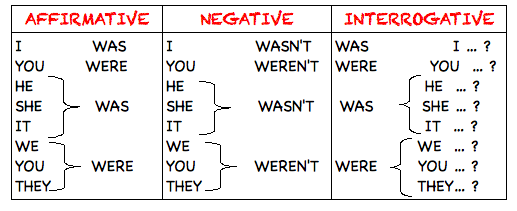 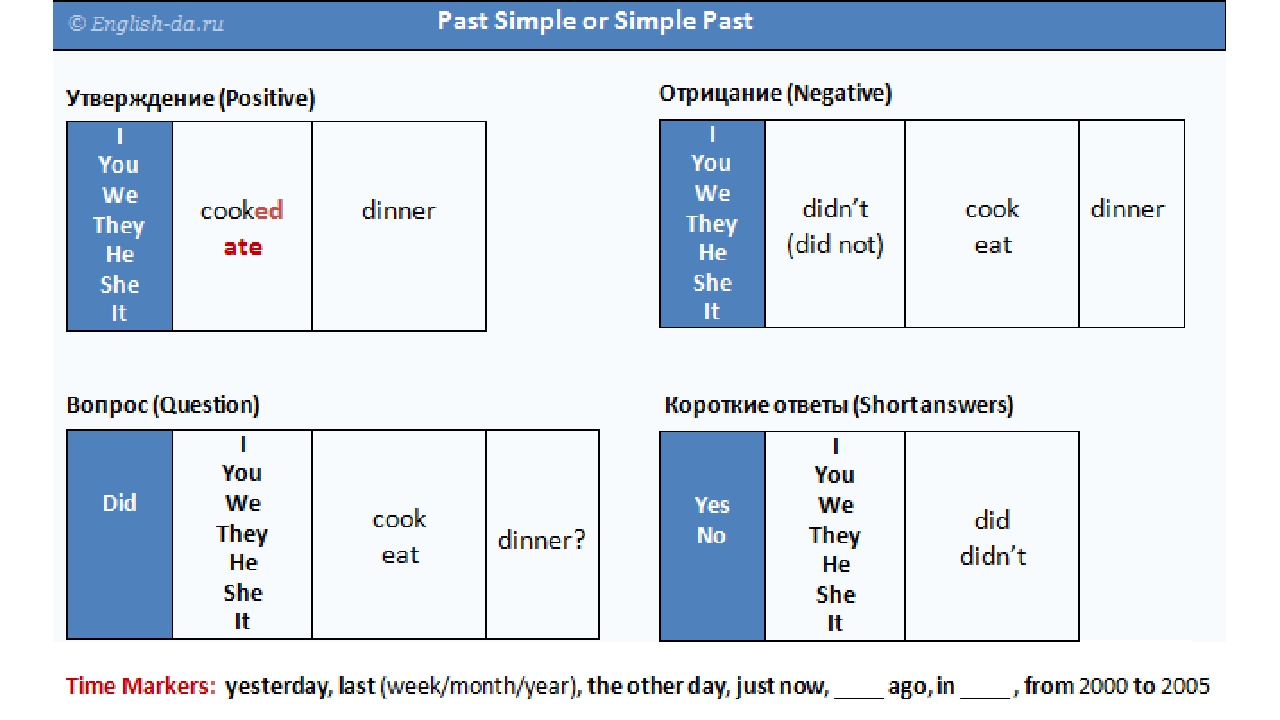 They skated in the yard yesterday.We went to the park yesterday.Did you watch TV at night?You didn’t watch TV at night.Ex. 4 p. 67Ex. 5 p. 6710. Развитие умений диалогической речиEx. 8 p. 6711. Подведение итогов, задание на дом.Ex. 10 p. 67Thank you for your work. - You were very active todayYesterdayThe day before yesterdayLast weekLast monthLast year…agoOnceTen days agoLast summerYesterdayA week agoThe day before yesterdayLast yearA month ago[t]WatchedWalkedTalkedFinishedLooked[d]PlayedLearnedTriedCriedSmiledstudied[id]SkatedWantedCollectedPaintedneeded